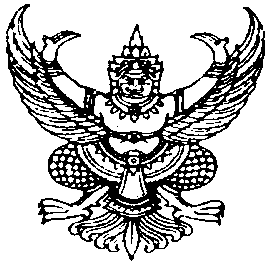 ประกาศเทศบาลตำบลไม้เรียงเรื่อง   การใช้แผนการบริหารงานพัสดุ ประจำปีงบประมาณ พ.ศ.๒๕๖๐……………………………………………….……...…ด้วยเทศบาลตำบลไม้เรียง อำเภอฉวาง จังหวัดนครศรีธรรมราช ได้ดำเนินการจัดทำแผนการบริหารพัสดุ ประจำปีงบประมาณ พ.ศ. ๒๕๕๘ ซึ่งประกอบด้วยแผนการจัดหาพัสดุ และแผนปฏิบัติการจัดซื้อจัดจ้าง เพื่อสำหรับใช้เป็นแนวทางในการปฏิบัติงานการบริหารงานพัสดุของเทศบาลตำบลไม้เรียง อาศัยอำนาจตามความในมาตรา ๙(๓) แห่งพ.ร.บ.ข้อมูลข่าวสารของราชการ พ.ศ. ๒๕๔๐ และประกาศคณะกรรมการตรวจเงินแผ่นดิน เรื่อง การจัดทำแผนปฏิบัติการจัดซื้อจัดจ้าง พ.ศ.๒๕๔๖ เทศบาลตำบลไม้เรียง จึงประกาศใช้แผนการบริหารพัสดุ ประจำปีงบประมาณ พ.ศ. ๒๕๕๘		จึงประกาศมาเพื่อทราบโดยทั่วกัน		ประกาศ ณ วันที่  ๑๕  เดือนตุลาคม   พ.ศ.๒๕๖๐						    ไกรศักดิ์ ธรฤทธิ์           (นายไกรศักดิ์ ธรฤทธิ์)รองนายกเทศมนตรี ปฏิบัติราชการแทน             นายกเทศมนตรีตำบลไม้เรียง